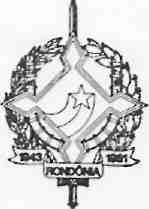 GOVERNO DO ESTADO DE RONDÔNIA GABINETE DO GOVERNADORDECRETO N. 835 DE  27 DE JANEIRO DE 1983.O GOVERNADOR DO ESTADO DE RONDÔNIA, usando das atribuições que lhe são conferidas pela Lei Complementar n9 41, de 22 de dezembro de 1981, RESOLVE:Jorge Teixeira de Oliveira GovernadorColocar a disposição do Ministério do Interior Departamento Nacional de Obras Contra as Secas - DNOCS - 2a. Diretoria Regional em Fortaleza -CE, os servidores RINALDO PAES DE ANDRADE FREIRE, Cadastro n9 00.338, Medico LT-NS-520 - Cias se C, Referência 18, lotado na Secretaria de Estado da Saúde, e TÂNIA MARIA AUGUSTO FREIRE, Cadastro n9 04.554, Técnica em Assuntos Educacionais, Código: LT-NS-529, Classe C, Referência NM-18, lotada na Secretaria de Estado da Educação. <?*><<^d^dv°>*«***-